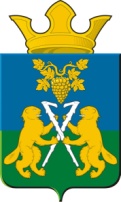 АДМИНИСТРАЦИЯ НИЦИНСКОГО СЕЛЬСКОГО ПОСЕЛЕНИЯСЛОБОДО-ТУРИНСКОГО МУНИЦИПАЛЬНОГО РАЙОНА СВЕРДЛОВСКОЙ ОБЛАСТИП О С Т А Н О В Л Е Н И ЕОт 15  октября 2021 года                                                                                               с.Ницинское                                               № 118О внесении изменений в постановление Администрации Ницинского сельского поселения от 18.03.2020 № 27 «О введении на территории Ницинского сельского поселения режима повышенной готовности и принятии дополнительных мер по защите населения от новой коронавирусной инфекции (2019-nCоV)»В соответствии с Указом Губернатора Свердловской области от 25.03.2021 № 176-УГ «О внесении изменений в Указ Губернатора Свердловской области                от 18.03.2020 № 100-УГ «О введении на территории Свердловской области режима повышенной готовности и принятии дополнительных мер по защите населения от новой коронавирусной инфекции (2019-nCoV)», от 08.06.2020 № 282-УГ, от 15.06.2020 № 317-УГ, от 19.06.2020 № 328-УГ, от 22.06.2020  № 329-УГ, от 23.06.2020 № 332-УГ, от 29.06.2020 № 338-УГ, от 30.06.2020  № 340-УГ, от 06.07.2020 № 356-УГ, от 13.07.2020 № 372-УГ, от 20.07.2020 № 382-УГ, от 27.07.2020 № 411-УГ, от 31.07.2020 № 421-УГ, от 03.08.2020 № 425-УГ, от 10.08.2020 № 452-УГ, от 17.08.2020 № 455-УГ, от 24.08.2020 № 456-УГ, от 28.08.2020 № 478-УГ, от 31.08.2020 № 479-УГ, от 07.09.2020 № 490-УГ, от 14.09.2020 № 501-УГ, от 21.09.2020 № 504-УГ, от 28.09.2020 № 515-УГ, от 06.10.2020 № 524-УГ, от 12.10.2020  №  541-УГ,   от  26.10.2020  № 589-УГ,   от   28.10.2020  №  594-УГ, от 06.11.2020  №  605-УГ,   от 13.11.2020   № 607-УГ,   от   20.11.2020  №  640-УГ, от 27.11.2020  №  648-УГ,  от 07.12.2020 № 665-УГ ,  от 11.12.2020  № 689-УГ, от 18.12.2020 № 711-УГ, от 25.12.2020 № 739-УГ, от 18.01.2021 № 7-УГ, от 01.02.2021 № 39-УГ, от 04.02.2021 № 46-УГ,15.02.2021 №64-УГ, от 01.03.2021 №116-УГ , от 15.03.2021 №137-УГ, от 25.03.2021 №176-УГ, от 13.10.2021 №598-УГ ПОСТАНОВЛЯЕТ: 1.  Внести в постановление Администрации Ницинского сельского поселения от 18.03.2020 № 27 «О введении на территории Ницинского сельского поселения режима повышенной готовности и принятии дополнительных мер по защите населения от новой коронавирусной инфекции (2019-nCоV)» следующие изменения:1) в подпунктах 1 и 1-1 части второй пункта 2 слова «с количеством посетителей, не превышающим 75 процентов от вместимости объекта;» заменить словами «с количеством посетителей, не превышающим 75 процентов от вместимости объекта и определяемом в соответствии с постановлением главного государственного санитарного врача Российской Федерации от 07.07.2021 № 18 «О мерах по ограничению распространения новой коронавирусной инфекции (COVID-2019) на территории Российской Федерации в случаях проведения массовых мероприятий»;в подпункте 3 части второй пункта 2 слова «с количеством посетителей, не превышающим 75 процентов от вместимости площадки;» заменить словами «с количеством посетителей, не превышающим 75 процентов от вместимости площадки и определяемом в соответствии с постановлением главного государственного санитарного врача Российской Федерации от 07.07.2021 № 18 «О мерах по ограничению распространения новой коронавирусной инфекции (COVID-2019) на территории Российской Федерации в случаях проведения массовых мероприятий»;дополнить пунктом 3 следующего содержания:«3. Установить, что посещение гражданами, достигшими возраста 18 лет, зданий, строений, сооружений (помещений в них), указанных в абзацах втором и третьем настоящей части, допускается при наличии у таких граждан QR-кода, оформленного с использованием федеральной государственной информационной системы «Единый портал государственных и муниципальных услуг (функций)» и подтверждающего, что гражданину проведена профилактическая прививка против новой коронавирусной инфекции (2019-nCoV) (далее - QR-код), или медицинского документа, подтверждающего, что гражданину проведена профилактическая прививка против новой коронавирусной инфекции (2019-nCoV) не более шести месяцев назад (вторым компонентом вакцины или однокомпонентной вакциной против новой коронавирусной инфекции (2019-nCoV), прошедшей государственную регистрацию в Российской Федерации) либо что гражданин перенес новую коронавирусную инфекцию (2019-nCoV) не более шести месяцев назад (далее - медицинский документ), а также документа, удостоверяющего личность гражданина, начиная:с 25 октября 2021 года - при посещении зданий, строений, сооружений (помещений в них) государственных органов, органов местного самоуправления, расположенных на территории Ницинского сельского поселения, государственных учреждений  и муниципальных учреждений, осуществляющих материально- техническое и социально-бытовое обеспечение деятельности указанных органов (в том числе работниками этих учреждений); музеев, библиотек, выставочных центров; объектов физкультуры и спорта (за исключением профессиональных спортивных клубов, объектов спорта образовательных организаций);с 8 ноября 2021 года - при посещении зданий, строений, сооружений (помещений в них) театров, концертных организаций, филармоний; кинотеатров (кинозалов) и иных организаций, осуществляющих публичную демонстрацию фильмов; дворцов и домов культуры; салонов красоты; баз отдыха, домов отдыха, санаторно-курортных организаций (санаториев).Собственникам и иным законным владельцам зданий, строений, сооружений (помещений в них), указанных в абзацах втором и третьем части первой настоящего пункта, обеспечить:проведение проверки наличия у посетителей, достигших возраста 18 лет, QR-кода или медицинского документа и соответствия данных о посетителе, содержащихся в QR-коде или медицинском документе и документе, удостоверяющем личность гражданина;установление пунктов контроля в целях недопущения посетителей, достигших возраста 18 лет, не имеющих QR-кода или медицинского документа.».	2. Настоящее постановление вступает в силу на следующий день после его официального опубликования.3.  Опубликовать настоящее постановление в печатном средстве массовой информации Думы и Администрации Ницинского сельского поселения «Информационный вестник Ницинского сельского поселения», а также обнародовать путем размещения на официальном сайте Ницинского сельского поселения в информационно-телекоммуникационной сети «Интернет» http://www.nicinskoe.ru/.4. Контроль  за  исполнением настоящего постановления оставляю за собой.Глава Ницинского сельского поселения:                               Т.А.Кузеванова  